ODHLÁŠENÍ ŽÁKA ZE ŠKOLNÍ DRUŽINYOdhlašuji svého syna/svou dceru *………………………………………………………………………………………….naroz. dne …….…………………………..….., třída …………..……… ze školní družinyke dni ……………………………………. Případný přeplatek školného žádám vrátit na účet*: ………………………………………………..                                                                                 hotově*V Praze dne ………………………………………………..Podpis zákonného zástupce ………………………………………………………………………..*nehodící se škrtněte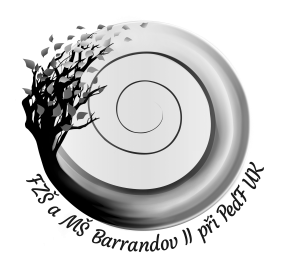 Fakultní základní škola a mateřskÁ škola Barrandov II při PedF UKV Remízku 7/919, příspěvková organizace
Praha 5 – hlubočepy 152 00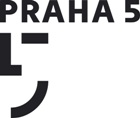 